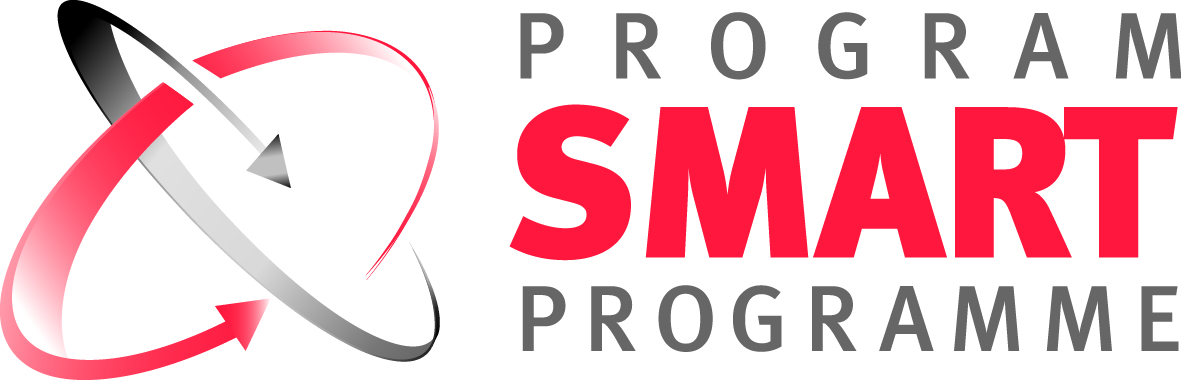 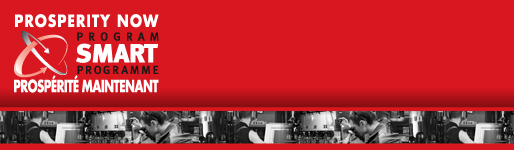 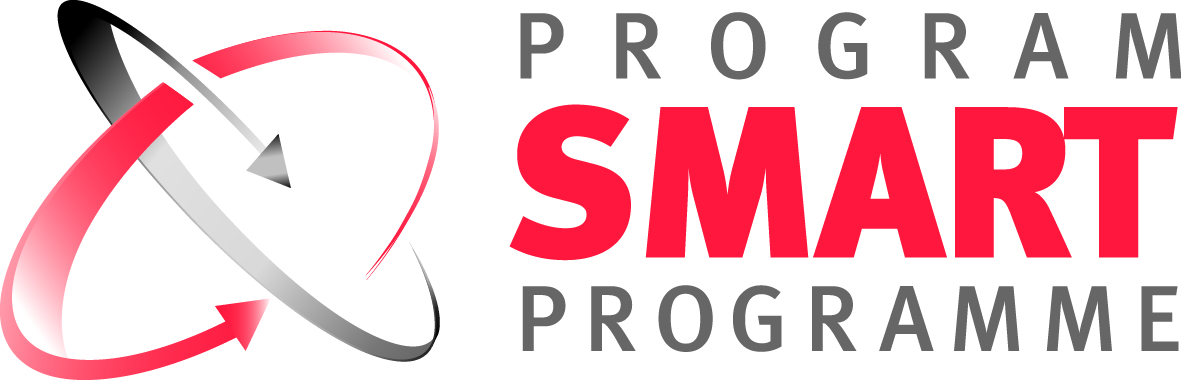 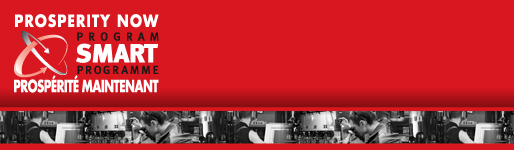 ProApplication Form for 
SMART Program Funding


December 2014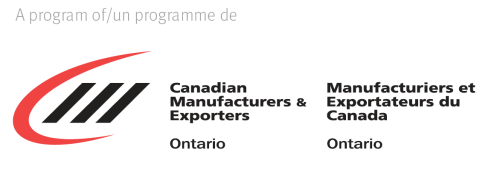 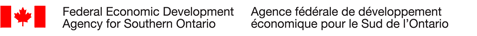 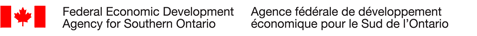 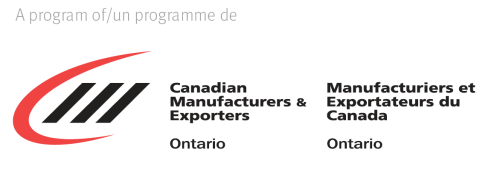 Note: This document does NOT depict the format of the online application form, however the information must be collected to apply for SMART Program Funding.  Feel free to use this document to prepare and organize the content of your application. The information on this application can be transferred to the SMART online submissions.  Section 4: Potential Sources of Conflict of Interest for Reviewers (cont.)3-Digit NAICS Codes311 Food Manufacturing312 Beverage and Tobacco Product Manufacturing313 Textile Mills 314 Textile Product Mills315 Clothing Manufacturing 316 Leather and Allied Product Manufacturing321 Wood Product Manufacturing322 Paper Manufacturing 323 Printing and Related Support 324 Petroleum and Coal Product 325 Chemical Manufacturing 326 Plastics and Rubber Products327 Non-Metallic Mineral Product Manufacturing 331 Primary Metal Manufacturing 332 Fabricated Metal Product Manufacturing333 Machinery Manufacturing 334 Computer and Electronic Product Manufacturing 335 Electrical Equipment, Appliance and Component Manufacturing 336 Transportation Equipment Manufacturing 337 Furniture and Related Product339 Miscellaneous Manufacturing Section 1: Applicant OrganizationUse this form to enter the required information about the Organization submitting this Application (the Applicant).  Mandatory fields are marked with an asterisk (*) and must be completed before continuing with the next section of the application.When an organization has multiple facilities and intends to submit applications for SMART Program funding for more than one of these facilities, the same information should be supplied for the Applicant Organization in each application.  If this information is not the same for each facility (if, for example, each facility is operated by a separate corporate subsidiary of the parent company), enter the specific details of the appropriate corporate subsidiary here.Section 1: Applicant OrganizationUse this form to enter the required information about the Organization submitting this Application (the Applicant).  Mandatory fields are marked with an asterisk (*) and must be completed before continuing with the next section of the application.When an organization has multiple facilities and intends to submit applications for SMART Program funding for more than one of these facilities, the same information should be supplied for the Applicant Organization in each application.  If this information is not the same for each facility (if, for example, each facility is operated by a separate corporate subsidiary of the parent company), enter the specific details of the appropriate corporate subsidiary here.Section 1: Applicant OrganizationUse this form to enter the required information about the Organization submitting this Application (the Applicant).  Mandatory fields are marked with an asterisk (*) and must be completed before continuing with the next section of the application.When an organization has multiple facilities and intends to submit applications for SMART Program funding for more than one of these facilities, the same information should be supplied for the Applicant Organization in each application.  If this information is not the same for each facility (if, for example, each facility is operated by a separate corporate subsidiary of the parent company), enter the specific details of the appropriate corporate subsidiary here.Section 1: Applicant OrganizationUse this form to enter the required information about the Organization submitting this Application (the Applicant).  Mandatory fields are marked with an asterisk (*) and must be completed before continuing with the next section of the application.When an organization has multiple facilities and intends to submit applications for SMART Program funding for more than one of these facilities, the same information should be supplied for the Applicant Organization in each application.  If this information is not the same for each facility (if, for example, each facility is operated by a separate corporate subsidiary of the parent company), enter the specific details of the appropriate corporate subsidiary here.Identifying InformationIdentifying InformationIdentifying InformationIdentifying InformationLegal Name * Legal Name * Business Name (if different from Legal name)Business Name (if different from Legal name)Type of Business Entity of Applicant *Type of Business Entity of Applicant *Public Corporation / Private Corporation / Partnership / Sole Proprietorship / OtherPublic Corporation / Private Corporation / Partnership / Sole Proprietorship / OtherIf Other, please provide detailsIf Other, please provide detailsDate of Business Registration/Incorporation *Date of Business Registration/Incorporation *Business Registration/Incorporation Number *Business Registration/Incorporation Number *(9 digit CRA number)(9 digit CRA number)Fiscal Year End (MM/DD) *Fiscal Year End (MM/DD) *Organization Primary ContactOrganization Primary ContactOrganization Primary ContactOrganization Primary ContactSalutationSalutationFirst Name *First Name *Last Name *Last Name *Position / Title *Position / Title *Email *Email *Confirm Email *Confirm Email *Applicant Organization Mailing AddressApplicant Organization Mailing AddressApplicant Organization Mailing AddressApplicant Organization Mailing AddressStreet *Street *Suite NoSuite NoCity/Town *City/Town *ProvinceProvinceOntarioOntarioPostal code *Postal code *CountryCountryCanadaCanadaApplicant Organization Phone NumbersApplicant Organization Phone NumbersApplicant Organization Phone NumbersApplicant Organization Phone NumbersTelephone (including area code & extension) *Telephone (including area code & extension) *Secondary (Mobile) NumberSecondary (Mobile) NumberFax (including area code) NumberFax (including area code) NumberSection 2: Applicant DescriptionUse this form to enter descriptive information about the Organization submitting this Application (the Applicant).  Mandatory fields are marked with an asterisk (*) and must be completed before continuing with the next section of the application.Section 2: Applicant DescriptionUse this form to enter descriptive information about the Organization submitting this Application (the Applicant).  Mandatory fields are marked with an asterisk (*) and must be completed before continuing with the next section of the application.Section 2: Applicant DescriptionUse this form to enter descriptive information about the Organization submitting this Application (the Applicant).  Mandatory fields are marked with an asterisk (*) and must be completed before continuing with the next section of the application.Section 2: Applicant DescriptionUse this form to enter descriptive information about the Organization submitting this Application (the Applicant).  Mandatory fields are marked with an asterisk (*) and must be completed before continuing with the next section of the application.Basic InformationBasic InformationBasic InformationBasic InformationTotal FTE Employees of Applicant in southern Ontario Total FTE Employees of Applicant in southern Ontario Total FTE Employees of Applicant in southern Ontario Primary NAICS (Industry) code for applicant as a whole *(See last page of application)(See last page of application)(See last page of application)Founding Year of Applicant *Founding Year of Applicant *Founding Year of Applicant *Are other facilities of Applicant applying to the SMART Program, or planning to apply?Are other facilities of Applicant applying to the SMART Program, or planning to apply?Are other facilities of Applicant applying to the SMART Program, or planning to apply?Y/N/Don't knowDescriptionBriefly describe your business and its history.Describe your business objectives so that we can better understand the context of your proposed project.Describe any critical issues confronting your business right now, such as possible closure, loss of a major customer, loss of bank lines.Enter the top 3 most relevant primary customer market sectors. i.e Agriculture, automotive.  Select from the list below.Primary MarketConsumer Sector (firm's goods or services are sold to individual consumers)AgricultureResource Sector (including forestry, mining, energy extraction/processing)UtilitiesConstructionAerospaceDefenseAutomotiveManufacturing (general)Consumer Services Businesses (firm's primary clients are businesses in the retail, entertainment, restaurant, tourism, hotel, etc. industries)Wholesale TradeTransportation and WarehousingProfessional / Business ServicesOther Business Sector (specify)EducationHealth CarePublic AdministrationOther institutional (specify)Other (specify)Does Not ApplyEnter the top 3 most relevant primary activity for the project being completed under this application.  Select from the list below.Sales by region:Sales by region:Sales by region:Sales by region:Sales by region:Sales by region:Use this section to enter sales by region for the Organization submitting this Application (the Applicant).  The sales may need to be prorated for a year ending March 31.  For example, if the application for funding is being submitted on December 1, you would enter the actual sales from April 1 through November 30 and provide an estimate of sales to March 31 of following year for each region.Use this section to enter sales by region for the Organization submitting this Application (the Applicant).  The sales may need to be prorated for a year ending March 31.  For example, if the application for funding is being submitted on December 1, you would enter the actual sales from April 1 through November 30 and provide an estimate of sales to March 31 of following year for each region.Use this section to enter sales by region for the Organization submitting this Application (the Applicant).  The sales may need to be prorated for a year ending March 31.  For example, if the application for funding is being submitted on December 1, you would enter the actual sales from April 1 through November 30 and provide an estimate of sales to March 31 of following year for each region.Use this section to enter sales by region for the Organization submitting this Application (the Applicant).  The sales may need to be prorated for a year ending March 31.  For example, if the application for funding is being submitted on December 1, you would enter the actual sales from April 1 through November 30 and provide an estimate of sales to March 31 of following year for each region.Use this section to enter sales by region for the Organization submitting this Application (the Applicant).  The sales may need to be prorated for a year ending March 31.  For example, if the application for funding is being submitted on December 1, you would enter the actual sales from April 1 through November 30 and provide an estimate of sales to March 31 of following year for each region.Use this section to enter sales by region for the Organization submitting this Application (the Applicant).  The sales may need to be prorated for a year ending March 31.  For example, if the application for funding is being submitted on December 1, you would enter the actual sales from April 1 through November 30 and provide an estimate of sales to March 31 of following year for each region.Ontario Ontario Ontario $$Elsewhere in Canada Elsewhere in Canada Elsewhere in Canada $$USA USA USA $$MexicoMexicoMexico$$Europe Europe Europe $$Asia Asia Asia $$Rest of the worldRest of the worldRest of the world$$Section 3: Applicant Financial InformationUse this form to enter financial information about the Organization submitting this Application (the Applicant).  Mandatory fields are marked with an asterisk (*) and must be completed before continuing with the next section of the application.Section 3: Applicant Financial InformationUse this form to enter financial information about the Organization submitting this Application (the Applicant).  Mandatory fields are marked with an asterisk (*) and must be completed before continuing with the next section of the application.Section 3: Applicant Financial InformationUse this form to enter financial information about the Organization submitting this Application (the Applicant).  Mandatory fields are marked with an asterisk (*) and must be completed before continuing with the next section of the application.Section 3: Applicant Financial InformationUse this form to enter financial information about the Organization submitting this Application (the Applicant).  Mandatory fields are marked with an asterisk (*) and must be completed before continuing with the next section of the application.Section 3: Applicant Financial InformationUse this form to enter financial information about the Organization submitting this Application (the Applicant).  Mandatory fields are marked with an asterisk (*) and must be completed before continuing with the next section of the application.Section 3: Applicant Financial InformationUse this form to enter financial information about the Organization submitting this Application (the Applicant).  Mandatory fields are marked with an asterisk (*) and must be completed before continuing with the next section of the application.Gross Sales in Last Two yearsLike the sales section, the gross sales may need to be prorated for a year ending March 31.  For example, for the most recent gross sales if the application for funding is being submitted on December 1, you would enter the actual sales from April 1 through November 30 and provide an estimate of sales to March 31 of following year. For previous year, enter actual sales from prior year April 1 to March 31 of current year.Gross Sales in Last Two yearsLike the sales section, the gross sales may need to be prorated for a year ending March 31.  For example, for the most recent gross sales if the application for funding is being submitted on December 1, you would enter the actual sales from April 1 through November 30 and provide an estimate of sales to March 31 of following year. For previous year, enter actual sales from prior year April 1 to March 31 of current year.Gross Sales in Last Two yearsLike the sales section, the gross sales may need to be prorated for a year ending March 31.  For example, for the most recent gross sales if the application for funding is being submitted on December 1, you would enter the actual sales from April 1 through November 30 and provide an estimate of sales to March 31 of following year. For previous year, enter actual sales from prior year April 1 to March 31 of current year.Gross Sales in Last Two yearsLike the sales section, the gross sales may need to be prorated for a year ending March 31.  For example, for the most recent gross sales if the application for funding is being submitted on December 1, you would enter the actual sales from April 1 through November 30 and provide an estimate of sales to March 31 of following year. For previous year, enter actual sales from prior year April 1 to March 31 of current year.Gross Sales in Last Two yearsLike the sales section, the gross sales may need to be prorated for a year ending March 31.  For example, for the most recent gross sales if the application for funding is being submitted on December 1, you would enter the actual sales from April 1 through November 30 and provide an estimate of sales to March 31 of following year. For previous year, enter actual sales from prior year April 1 to March 31 of current year.Gross Sales in Last Two yearsLike the sales section, the gross sales may need to be prorated for a year ending March 31.  For example, for the most recent gross sales if the application for funding is being submitted on December 1, you would enter the actual sales from April 1 through November 30 and provide an estimate of sales to March 31 of following year. For previous year, enter actual sales from prior year April 1 to March 31 of current year.Gross Sales from current year *Gross Sales from current year *Gross Sales from current year *Gross Sales from current year *Gross Sales from current year *Gross Sales from your previous year*Gross Sales from your previous year*Gross Sales from your previous year*Gross Sales from your previous year*Gross Sales from your previous year*Change of Control in Last 5 YearsChange of Control in Last 5 YearsChange of Control in Last 5 YearsChange of Control in Last 5 YearsChange of Control in Last 5 YearsChange of Control in Last 5 YearsHave there been any change(s) of ownership (control) of the applicant in the last 5 years?Have there been any change(s) of ownership (control) of the applicant in the last 5 years?Have there been any change(s) of ownership (control) of the applicant in the last 5 years?Have there been any change(s) of ownership (control) of the applicant in the last 5 years?Have there been any change(s) of ownership (control) of the applicant in the last 5 years?Y/NIf yes, please describeSection 4: Potential Sources of Conflict of Interest for ReviewersCME must determine whether any of the individuals who might review this Application have any conflicts of interest in performing that review.  Such conflicts typically arise from financial, personal or other material interests that a potential reviewer may have in or with the Applicant’s officers, directors, shareholders, subsidiaries and related parties. Use this form to enter information about these potential sources of conflict of interest.  Mandatory fields are marked with an asterisk (*) and must be completed before continuing with the next section of the application.OfficersPlease list the officers of the ApplicantDirectorsPlease list the directors of the Applicant, where applicableShareholdersPlease identify the individuals or companies who hold a controlling interest in the Applicant organization. (If Applicant is a public corporation, list any shareholders holding more than 10% of the voting shares.)  SubsidiariesPlease identify any companies in which Applicant holds a 50% interest or more (including wholly-owned subsidiaries), along with ownership details.Related PartiesPlease list any other “related parties” (organizations controlled by the same individuals or companies listed above, and with whom the Applicant currently does business or from whom the applicant has sourced goods or services).Section 5: Facility Where Project Will be ConductedIf the Applicant Organization has only one facility, and the Applicant’s “head office” is in the same location as that facility, answer “No” to the 1st question below and proceed to the next section. If the Applicant has multiple facilities, or if the Applicant’s “head office” is located in a different location from the facility where the project will be conducted, answer “Yes” to the 1st question below and complete the rest of this section.Section 5: Facility Where Project Will be ConductedIf the Applicant Organization has only one facility, and the Applicant’s “head office” is in the same location as that facility, answer “No” to the 1st question below and proceed to the next section. If the Applicant has multiple facilities, or if the Applicant’s “head office” is located in a different location from the facility where the project will be conducted, answer “Yes” to the 1st question below and complete the rest of this section.Section 5: Facility Where Project Will be ConductedIf the Applicant Organization has only one facility, and the Applicant’s “head office” is in the same location as that facility, answer “No” to the 1st question below and proceed to the next section. If the Applicant has multiple facilities, or if the Applicant’s “head office” is located in a different location from the facility where the project will be conducted, answer “Yes” to the 1st question below and complete the rest of this section.Section 5: Facility Where Project Will be ConductedIf the Applicant Organization has only one facility, and the Applicant’s “head office” is in the same location as that facility, answer “No” to the 1st question below and proceed to the next section. If the Applicant has multiple facilities, or if the Applicant’s “head office” is located in a different location from the facility where the project will be conducted, answer “Yes” to the 1st question below and complete the rest of this section.Facility InformationFacility InformationFacility InformationFacility InformationIs the Facility where the Proposed Project will be conducted different from the head office of the Applicant listed in Section 1?Is the Facility where the Proposed Project will be conducted different from the head office of the Applicant listed in Section 1?Is the Facility where the Proposed Project will be conducted different from the head office of the Applicant listed in Section 1?Y/NFacility NameFacility NameMailing AddressMailing AddressMailing AddressMailing AddressStreetStreetSuite or Unit No.Suite or Unit No.City/TownCity/TownProvince = OntProvince = OntPostal codePostal codePhysical LocationPhysical LocationPhysical LocationPhysical LocationPhysical Location of Facility  (if different from mailing location)Phone NumbersPhone NumbersPhone NumbersPhone NumbersTelephoneTelephoneFax NumberFax NumberContact InformationContact InformationContact InformationContact InformationSalutationSalutationLastLastFirst First TitleTitleTelephoneTelephoneE-mailE-mailSection 6: Project InformationUse this form to enter descriptive information about the project being proposed.  Mandatory fields are marked with an asterisk (*) and must be completed before continuing with the next section of the application.Section 6: Project InformationUse this form to enter descriptive information about the project being proposed.  Mandatory fields are marked with an asterisk (*) and must be completed before continuing with the next section of the application.DescriptionDescription* Project Title* Project Title* Short Project Description – Must be less than 200 characters* Short Project Description – Must be less than 200 characters* Full Project Description * Full Project Description DatesDatesPlanned Start DatePlanned Completion DateProject TypeProject TypeGeneral nature of this projectDesign, Engineering and Virtual Manufacturing Processing, Fabrication and AssemblyInspection Communications, Logistics and Supply Chains Automated Material Handling Integration and Control Development and Implementation of Advanced Technologies or Product DevelopmentManufacturing and control management Quality management OthersDesign, Engineering and Virtual Manufacturing Processing, Fabrication and AssemblyInspection Communications, Logistics and Supply Chains Automated Material Handling Integration and Control Development and Implementation of Advanced Technologies or Product DevelopmentManufacturing and control management Quality management OthersSection 7: Project PersonnelUse this form to list the personnel associated with the proposed project. Mandatory fields are marked with an asterisk (*) and must be completed before continuing with the next section of the application.Project PersonnelPlease list any personnel (besides the Directors & Officers listed above) who will be critical to the successful implementation of the proposed project.Section 8: Project BenefitsUse this form to describe the benefits expected from the proposed project. Mandatory fields are marked with an asterisk (*) and must be completed before continuing with the next section of the application.Section 8: Project BenefitsUse this form to describe the benefits expected from the proposed project. Mandatory fields are marked with an asterisk (*) and must be completed before continuing with the next section of the application.General ImportanceGeneral ImportancePlease describe the importance of this project to the Applicant and to this facility.  In particular, please describe the ways you expect this project to "transform" the way you do business.Please describe the importance of this project to the Applicant and to this facility.  In particular, please describe the ways you expect this project to "transform" the way you do business.Jobs Created and/or At RiskJobs Created and/or At RiskNumber of new jobs to be created over the next 2 years if this project is successfulNumber of jobs at risk if this project is not successful:Explain job creation / retained. Explain what positions you will recruit new employees for or retain existing staff.  Describe the skill level of the jobs being created through the project.Explain job creation / retained. Explain what positions you will recruit new employees for or retain existing staff.  Describe the skill level of the jobs being created through the project.Improvements ExpectedImprovements ExpectedList the areas of operational efficiency that will be improved if the proposed project is successful. List the areas of operational efficiency that will be improved if the proposed project is successful. Section 9: Project PlanUse this form to describe the major tasks and milestones associated with the proposed project. Mandatory fields are marked with an asterisk (*) and must be completed before continuing with the next section of the application.Project Tasks & MilestonesPlease list the major activities involved in the project, along with key milestones leading up to completion of the Project.Section 10: Project Budget & FundingUse this form to describe the major expenditures and funding sources associated with the proposed project. Major vendors for any one of the expenditure items, representing more than 50% of the expenditure on that item, should be identified in order to allow potential conflicts of interest to be avoided.  Mandatory fields are marked with an asterisk (*) and must be completed before continuing with the next section of the application.Section 10: Project Budget & FundingUse this form to describe the major expenditures and funding sources associated with the proposed project. Major vendors for any one of the expenditure items, representing more than 50% of the expenditure on that item, should be identified in order to allow potential conflicts of interest to be avoided.  Mandatory fields are marked with an asterisk (*) and must be completed before continuing with the next section of the application.Section 10: Project Budget & FundingUse this form to describe the major expenditures and funding sources associated with the proposed project. Major vendors for any one of the expenditure items, representing more than 50% of the expenditure on that item, should be identified in order to allow potential conflicts of interest to be avoided.  Mandatory fields are marked with an asterisk (*) and must be completed before continuing with the next section of the application.Section 10: Project Budget & FundingUse this form to describe the major expenditures and funding sources associated with the proposed project. Major vendors for any one of the expenditure items, representing more than 50% of the expenditure on that item, should be identified in order to allow potential conflicts of interest to be avoided.  Mandatory fields are marked with an asterisk (*) and must be completed before continuing with the next section of the application.Section 10: Project Budget & FundingUse this form to describe the major expenditures and funding sources associated with the proposed project. Major vendors for any one of the expenditure items, representing more than 50% of the expenditure on that item, should be identified in order to allow potential conflicts of interest to be avoided.  Mandatory fields are marked with an asterisk (*) and must be completed before continuing with the next section of the application.Section 10: Project Budget & FundingUse this form to describe the major expenditures and funding sources associated with the proposed project. Major vendors for any one of the expenditure items, representing more than 50% of the expenditure on that item, should be identified in order to allow potential conflicts of interest to be avoided.  Mandatory fields are marked with an asterisk (*) and must be completed before continuing with the next section of the application.ExpendituresExpendituresExpendituresExpendituresExpendituresExpendituresPlease detail planned project expenditures, and major vendor if any, in the following categories.  Note that you are expected to explain all expenses directly related to the project, however only eligible costs (bolded) will be calculated for the purpose of the funding amount.Please detail planned project expenditures, and major vendor if any, in the following categories.  Note that you are expected to explain all expenses directly related to the project, however only eligible costs (bolded) will be calculated for the purpose of the funding amount.Please detail planned project expenditures, and major vendor if any, in the following categories.  Note that you are expected to explain all expenses directly related to the project, however only eligible costs (bolded) will be calculated for the purpose of the funding amount.Please detail planned project expenditures, and major vendor if any, in the following categories.  Note that you are expected to explain all expenses directly related to the project, however only eligible costs (bolded) will be calculated for the purpose of the funding amount.Please detail planned project expenditures, and major vendor if any, in the following categories.  Note that you are expected to explain all expenses directly related to the project, however only eligible costs (bolded) will be calculated for the purpose of the funding amount.Please detail planned project expenditures, and major vendor if any, in the following categories.  Note that you are expected to explain all expenses directly related to the project, however only eligible costs (bolded) will be calculated for the purpose of the funding amount.Direct LabourMajor vendor (if any)MaterialsMajor vendor (if any)TrainingMajor vendor (if any)Capital Equipment Major vendor (if any)Installation Major vendor (if any)Consultant FeesMajor vendor (if any)Project managementMajor vendor (if any)Other services (list)Major vendor (if any)AdministrationMajor vendor (if any)Total Project CostscalculatedcalculatedFunding RequestFunding RequestFunding RequestFunding RequestFunding RequestFunding RequestSMART Project Funding RequestedSMART Project Funding RequestedNote – this section will get updated once the eligible and non eligible costs are confirmed.Note – this section will get updated once the eligible and non eligible costs are confirmed.Note – this section will get updated once the eligible and non eligible costs are confirmed.As % of Total Project CostsAs % of Total Project CostsCalculated – 35% to maximum $100,000Calculated – 35% to maximum $100,000Calculated – 35% to maximum $100,000Other Sources of FundsOther Sources of FundsOther Sources of FundsOther Sources of FundsOther Sources of FundsOther Sources of FundsIdentify the remaining sources and nature of financing for the Project, e.g., internal cash, external financing, other government funding, etc. Identify the remaining sources and nature of financing for the Project, e.g., internal cash, external financing, other government funding, etc. Identify the remaining sources and nature of financing for the Project, e.g., internal cash, external financing, other government funding, etc. Identify the remaining sources and nature of financing for the Project, e.g., internal cash, external financing, other government funding, etc. Identify the remaining sources and nature of financing for the Project, e.g., internal cash, external financing, other government funding, etc. Identify the remaining sources and nature of financing for the Project, e.g., internal cash, external financing, other government funding, etc. Section 11: Project EvaluationUse this form to briefly present the key factors that will allow CME to determine how successful your project is likely to be.  Mandatory fields are marked with an asterisk (*) and must be completed before continuing with the next section of the application.Section 11: Project EvaluationUse this form to briefly present the key factors that will allow CME to determine how successful your project is likely to be.  Mandatory fields are marked with an asterisk (*) and must be completed before continuing with the next section of the application.Benefit AssumptionsBenefit AssumptionsPlease describe any assumptions, modeling and/or calculations that have been used in forecasting the benefits of the project, including payback period or NPV analysis.  Please describe any assumptions, modeling and/or calculations that have been used in forecasting the benefits of the project, including payback period or NPV analysis.  Indicate the source of this analysis (check all that apply)Prior consulting project 
SMART Assessment
SMART DiagnosticsProject ExperienceProject ExperienceDescribe any major projects that have been undertaken in the past 5 years at this facility and indicate how that experience will be used to ensure the successful completion of the proposed project.Describe any major projects that have been undertaken in the past 5 years at this facility and indicate how that experience will be used to ensure the successful completion of the proposed project.Partnering ExperienceDescribe your experience in partnering with outside organizations on any major projects that have been undertaken in the past 5 years at this facility.Project ResourcesDescribe the resources that will be needed to complete this project successfully and explain how these will be made available to the project.  In particular, describe any other assignments the project team may be responsible for over the course of the project.Skills and CapabilitiesDescribe how the skills and capabilities of key management and project personnel will contribute to the successful completion of the proposed project.Project Management and MonitoringDescribe how the proposed Project will be managed and monitored, and how you will determine whether the desired benefits of the project have been delivered.  Indicate what project management methodology or internal financial or process control procedures will be used.Measurement SystemsDescribe the systems that are in place to measure and monitor the improvements that will result from the project. Identify who will be primarily responsible for measurement and monitoring.Accounting SystemsDescribe the accounting system in use at the facility and explain how project costs will be tracked and controlled.  In particular describe how direct labour associated with the project will be captured and recorded and distinguished from labour spent on other projects.Risk Management StrategyDescribe what you consider to be the two or three most significant challenges associated with your project and how you will address them (examples: project management/execution, market changes, challenges with suppliers/collaborators, changes in financing, cash flow pressures, and human resources).Sustainability PlanDescribe the key aspects of your plan that will ensure ongoing business success as a result of this project. For instance, tell us why your project plan should lead to increased competitiveness, productivity, and growth or long-term sustainability for your business.  